２０２３年１０月２５日（水）　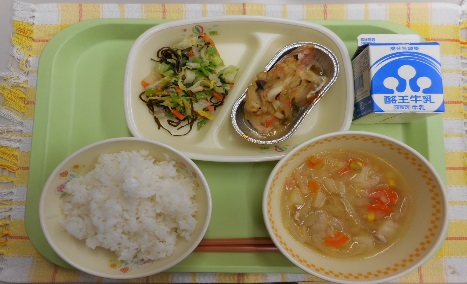 ※分量は、中学生１人分の量です。主食ごはん主菜チャンチャン焼き副菜北海道産塩昆布和え汁物道産子汁牛乳材料分量（g）下処理・切り方豚肉12g下味つける酒１gにんにく0.2gにんじん10gいちょうじゃがいも35gさいの目玉ねぎ35g半分スライス冷凍コーン10gゆでるだしパック1gだしとり米みそ2g増田屋さんのみそ3.5g蔵出しみそ5.4g無塩バター50gねぎ12gスライス水適量